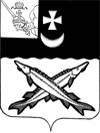 КОНТРОЛЬНО-СЧЕТНАЯ  КОМИССИЯ БЕЛОЗЕРСКОГО МУНИЦИПАЛЬНОГО РАЙОНАПРИКАЗОт 13.01.2017 № 8Об утверждении Порядка проверки соблюдения гражданином, замещавшим должность муниципальной службы, запрета на замещение на условиях трудового договора должности и (или) на выполнение работ (оказание услуг) в организации на условиях гражданско-правового договора, если отдельные функции муниципального управления данной организацией входили в должностные (служебные) обязанности муниципального служащего, и соблюдения работодателем условий заключения трудового договора или гражданско-правового договора с таким гражданиномВ соответствии с Федеральными законами от 02.03.2007 № 25-ФЗ «О муниципальной службе в Российской Федерации» (с последующими изменениями), от 25.12.2008 № 273-ФЗ «О противодействии коррупции» (с последующими изменениями)ПРИКАЗЫВАЮ:Утвердить Порядок проверки соблюдения гражданином, замещавшим должность муниципальной службы, запрета на замещение на условиях трудового договора должности и (или) на выполнение работ (оказание услуг) в организации на условиях гражданско-правового договора, если отдельные функции муниципального управления данной организацией входили в должностные (служебные) обязанности муниципального служащего, и соблюдения работодателем условий заключения трудового договора или гражданско-правового договора с таким гражданином (прилагается).Настоящий приказ подлежит размещению на официальном сайте Белозерского муниципального района в информационно-телекоммуникационной сети «Интернет». Председатель контрольно-счетной комиссии района                                                                         Н.А. Спажева 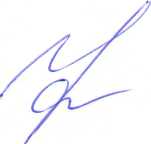 Утвержден     приказом контрольно-счетной комиссии районаот 13.01.2017№8ПОРЯДОКПРОВЕРКИ СОБЛЮДЕНИЯ ГРАЖДАНИНОМ, ЗАМЕЩАВШИМ ДОЛЖНОСТЬ МУНИЦИПАЛЬНОЙ СЛУЖБЫ, ЗАПРЕТА НА ЗАМЕЩЕНИЕ НА УСЛОВИЯХ ТРУДОВОГО ДОГОВОРА ДОЛЖНОСТИ И (ИЛИ) НА ВЫПОЛНЕНИЕ РАБОТ (ОКАЗАНИЕ УСЛУГ) В ОРГАНИЗАЦИИ НА УСЛОВИЯХ ГРАЖДАНСКО-ПРАВОВОГО ДОГОВОРА, ЕСЛИ ОТДЕЛЬНЫЕ ФУНКЦИИ МУНИЦИПАЛЬНОГО УПРАВЛЕНИЯ ДАННОЙ ОРГАНИЗАЦИЕЙ ВХОДИЛИ В ДОЛЖНОСТНЫЕ (СЛУЖЕБНЫЕ) ОБЯЗАННОСТИ МУНИЦИПАЛЬНОГО СЛУЖАЩЕГО, И СОБЛЮДЕНИЯ РАБОТОДАТЕЛЕМ УСЛОВИЙ ЗАКЛЮЧЕНИЯ ТРУДОВОГО ДОГОВОРА ИЛИ ГРАЖДАНСКО-ПРАВОВОГО ДОГОВОРА С ТАКИМ ГРАЖДАНИНОМ (ДАЛЕЕ - ПОРЯДОК)1. Настоящий Порядок разработан в соответствии с Федеральными законами от 02.03.2007 № 25-ФЗ «О муниципальной службе в Российской Федерации» (с последующими изменениями), от 25.12.2008 № 273-ФЗ «О противодействии коррупции» (с последующими изменениями) (далее - Федеральный закон № 273-ФЗ) и определяет порядок осуществления проверки:- соблюдения гражданином, замещавшим должность муниципальной службы, включенную в перечень должностей муниципальной службы, установленный муниципальным нормативным правовым актом (далее - гражданин), в течение двух лет со дня увольнения с муниципальной службы запрета на замещение на условиях трудового договора должности в организации и (или) на выполнение в данной организации работ (оказание данной организации услуг) на условиях гражданско-правового договора (гражданско-правовых договоров) в течение месяца стоимостью более ста тысяч рублей, если отдельные функции муниципального (административного) управления данной организацией входили в должностные (служебные) обязанности муниципального служащего, без согласия комиссии по соблюдению требований к служебному поведению муниципальных служащих контрольно-счетной комиссии  Белозерского муниципального района и урегулированию конфликта интересов на муниципальной службе (далее - комиссия);- соблюдения работодателем условий заключения трудового договора или соблюдения условий заключения гражданско-правового договора с указанным гражданином.2. Основаниями для осуществления проверки являются:а) письменная информация, поступившая от работодателя, который заключил трудовой договор (гражданско-правовой договор) с гражданином;б) не поступление письменной информации от работодателя в течение 30 дней с даты заключения трудового (гражданско-правового) договора, если комиссией было принято решение о даче согласия на замещение должности либо выполнение работы на условиях гражданско-правового договора в организации, если отдельные функции по муниципальному (административному) управлению этой организацией входили в должностные (служебные) обязанности муниципального служащего;в) письменная информация, представленная правоохранительными органами, иными государственными органами, органами местного самоуправления, их должностными лицами, организациями и гражданами (далее - лица, направившие информацию).3. Информация анонимного характера не может служить основанием для проверки.4. Проверка, предусмотренная пунктом 1 настоящего Порядка, и информирование о ее результатах осуществляются аудитором контрольно-счетной комиссии района и отчетности контрольно-счетной комиссии Белозерского муниципального района (далее – аудитор) в течение 30 дней с момента наступления одного из оснований для осуществления проверки, предусмотренных пунктом 2 настоящего Порядка.5. В случае поступления информации, предусмотренной подпунктом "а" пункта 2 настоящего Порядка,  аудитор  проверяет наличие протокола заседания комиссии (далее - протокол) (выписки из него) с решением о даче гражданину согласия (отказа в согласии) на замещение должности либо выполнение работы на условиях гражданско-правового договора в организации, если отдельные функции по муниципальному (административному) управлению этой организацией входили в его должностные (служебные) обязанности.При наличии протокола с решением о даче согласия аудитор  информирует  председателя контрольно-счетной комиссии района (далее – председатель ) о соблюдении гражданином и его работодателем требований Федерального закона № 273-ФЗ. Письмо работодателя и информация приобщаются к личному делу гражданина.При отсутствии протокола с решением о даче согласия либо при наличии протокола с решением об отказе гражданину в замещении должности либо в выполнении работы на условиях гражданско-правового договора в организации аудитор также информирует об этом председателя.Информация о несоблюдении гражданином требований Федерального закона № 273-ФЗ направляется его работодателю. Работодатель также информируется об обязательности прекращения трудового договора (гражданско-правового договора) с гражданином в соответствии с частью 3 статьи 12 Федерального закона № 273-ФЗ.Одновременно аудитор информирует правоохранительные органы о необходимости осуществления контроля за выполнением работодателем требований Федерального закона № 273-ФЗ.6. В случае непоступления письменной информации от работодателя в течение 30 дней с даты заключения трудового договора (гражданско-правового договора), указанной в обращении гражданина о даче согласия на замещение на условиях трудового договора должности в организации и (или) на выполнение в данной организации работ (оказание данной организации услуг), аудитор  информирует правоохранительные органы о несоблюдении работодателем обязанности, предусмотренной частью 4 статьи 12 Федерального закона № 273-ФЗ.В случае поступления письменной информации от работодателя о заключении трудового договора (гражданско-правового договора) в указанный срок письменная информация работодателя приобщается к личному делу гражданина.7. При поступлении информации, предусмотренной подпунктом "в" пункта 2 настоящего Порядка, аудитор  проверяет наличие в личном деле гражданина протокола с решением о даче согласия и письменной информации работодателя о заключении с ним трудового договора.В случае наличия указанных документов аудитор информирует лиц, направивших информацию, о соблюдении гражданином и работодателем требований Федерального закона № 273-ФЗ.В случае отсутствия какого-либо из указанных в настоящем пункте документов аудитор  в 5-дневный срок со дня окончания проверки информирует правоохранительные органы и лиц, направивших информацию, о несоблюдении гражданином и (или) работодателем требований Федерального закона № 273-ФЗ.